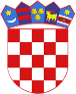 R  E  P  U  B  L  I  K  A    H  R  V  A  T  S  K  APOŽEŠKO-SLAVONSKA  ŽUPANIJAGRAD POŽEGA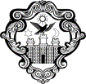 GRADSKO VIJEĆEKLASA: 024-02/23-01/4 URBROJ: 2177-1-02/01-23-3Požega, 26. lipnja 2023.IZVOD IZ ZAPISNIKAsa 21. sjednice Gradskog vijeća Grada Požege (tematske), održane dana, 26. lipnja 2023. godine (ponedjeljak), s početkom u 16,00 sati, u Gradskoj vijećnici, Trg Sv. Trojstva 1, Požega.SJEDNICI SU NAZOČNI: Matej Begić, Hrvoje Ceranić, Miroslav Crnjac, Stjepan Golić, Tomislav Hajpek, Martina Vlašić Iljkić, Ante Kolić, Dijana Krpan, Valentina Matijašević, Josip Matković, Mitar Obradović, Ivan Peharda, Miroslav Penava, Luka Samardžija, Silvija Sertić (na video linku), Antonio Šarić, Ivana Šimleša i dr.sc. Dinko Zima.SJEDNICI NIJE NAZOČNA: Ivana Bouček.OSTALI NAZOČNI: dr.sc. Željko Glavić, gradonačelnik,  Ljiljana Bilen, pročelnica Upravnog odjela za samoupravu, Andreja Menđel, pročelnica Upravnog odjela za komunalne djelatnosti i gospodarenje, Ivana Šimunović, voditeljica Službe za unutarnju reviziju, Miroslav Taborski, voditelj VGI za mali sliv Orljava-Londža, Anto Bekić, direktor Tekije d.o.o., Domagoj Lovrić, direktor Komunalca Požega d.o.o., Juraj Radić, zamjenik zapovjednika Javne vatrogasne postrojbe Grada Požege, predstavnici sredstava za informiranje.LJILJANA BILEN - pročelnica Upravnog odjela za samoupravu Grada Požege proziva po abecednom redu vijećnike i konstatira da je na današnjoj sjednici od ukupno 19 vijećnika Gradskog vijeća Grada Požege nazočno 18 vijećnika od kojih je vijećnica Silvija Sertić prisutna na sjednici putem video linka.PREDSJEDNIK - konstatira da je na sjednici Gradskog vijeća Grada Požege postignut kvorum i da se može nastaviti s radom sjednice.DNEVNI REDPREDSJEDNIK - čita dnevni red i pita ima li prijedloga za izmjneu dnevnog reda. GRADONAČELNIK - predlaže da se iz dnevnog reda izostavi točka 3. Prijedlog Odluke o parkiranju.PREDSJEDNIK - stavlja na glasovanje prijedlog gradonačelnika da se točka 3. Prijedlog Odluke o parkiranju izostavi iz dnevnog reda, te konstatira da je isti prijedlog jednoglasno usvojen (s 18 glasova za).PREDSJEDNIK - daje na glasovanje dnevni red s izmjenom i konstatira da je jednoglasno usvojen (s 18 glasova za) sljedećiD N E V N I   R E D:Izvješće Mandatne komisije davanje svečane prisegeZahtjev vijećnika Gradskog vijeća Grada Požege, na temu „Posljedice poplave na području Požeštine i zaštitu života i imovine gađana“predlagatelji vijećnici Mosta, DP-a i SDP-aUTVRĐIVANJE KVORUMAPREDSJEDNIK - utvrđuje da je na sjednici Gradskog vijeća Grada Požege od ukupno 19 vijećnika Gradskog vijeća Grada Požege i dalje nazočno 18 vijećnika od kojih je vijećnica Silvija Sertić prisutna putem video linka.Nakon utvrđenog kvoruma i usvojenog Dnevnog reda prelazi se na rad po točkama dnevnog reda.Ad. 1.Izvješće Mandatne komisijePREDSJEDNIK - poziva Antu Kolića, predsjednika Mandatne komisije da Gradskom vijeću Grada Požege podnese izvješće Mandatne komisije.ANTE KOLIĆ - podnosi Izvješće Mandatne komisije o prestanku mandata Magdaleni Turkalj Čorak, zamjenici člana u Gradskom vijeću Grada Požege i o prestanku mirovanja mandata Luki Samardžija, članu Gradskog vijeća Grada Požege, kako slijedi:„Mandatna komisija Grada Požege, na svojoj, 4. sjednici, održanoj dana, 19.  lipnja 2023. godine utvrdila da je Luka Samardžija iz Požege, Dubrovačka 97, dana, 29. svibnja 2023. godine, dostavio zahtjev za prestankom mirovanja mandata u Gradskom vijeću Grada Požege. Nadalje, Mandatna komisija utvrdila je da je Luki Samardžiji mandat u Gradskom vijeću Grada Požege mirovao iz osobnih razloga od 16. lipnja 2021. godine, da je umjesto imenovanog dužnost zamjenice člana u Gradskom vijeću Grada Požege obavlja Magdalena Turkalj Čorak iz Vidovaca, Vilima Korajca 2 C, Požega, neizabrana članica na kandidacijskoj listi SDP-a i to temeljem Odluke Socijaldemokratske partije - SDP, Gradske organizacije Požega koja je u Gardu Požegi (zaprimljena 16. lipnja 2021. godine).Mandatna komisija izvršila je uvid u zahtjev Luke Samardžije za prestankom mirovanja mandata u Gradskom vijeću Grada Požege, u Kandidacijsku listu SDP-a za izbore za Gradsko vijeće Grada Požege (iz svibnja 2021. godine.), u Konačne rezultate izbora za članove Gradskog vijeća Grada Požege provedenih 16. svibnja 2021. godine od 21. svibnja 2021. godine te Izvješće Mandatne komisije iz lipnja 2021. godine.Mandatna komisija utvrdila je da su ispunjeni uvjeti za prestankom mirovanja mandata Luki  Samardžiji, članu Gradskog vijeća Grada Požege.Navedeno je utemeljeno na članku 79. stavku 11. Zakona o lokalnim izborima (Narodne novine, broj: 144/12., 121/16., 98/19., 42/20., 144/20. i 37/21.), na članku 53. stavku 1. podstavku 4. Statuta Grada Požege (Službene novine Grada Požege, broj: 2/21. i 11/22.) i članku 35. stavku 3. podstavku  4. Poslovnika o radu Gradskog vijeća Grada Požege (Službene novine Grada Požege, broj: 9/13., 19/13., 5/14., 19/14., 4/18., 7/18.- pročišćeni tekst, 2/20., 2/21. i 4/21.- pročišćeni tekst).Mandatna komisija predlaže Gradskom vijeću Grada Požege da primi na znanje ovo Izvješće.“PREDSJEDNIK - nakon podnesenog Izvješća Mandatne komisije, poziva Luku Samardžiju da ustane i položi prisegu, te čita tekst prisege: „Prisežem svojom čašću da ću dužnost vijećnika Gradskog vijeća Grada Požege obavljati savjesno i odgovorno i da ću se u svom radu pridržavati Ustava Republike Hrvatske, zakona i Statuta grada Požege, te da ću se zauzimati za svekoliki napredak Garada Požege, Požeško.- slavonske županije i Republike Hrvatske.“LUKA SAMARDŽIJA -  priseže, izgovaranjem riječi: „prisežem“ te nakon toga potpisuje tekst prisege.PREDSJEDNIK  - konstatira da se sukladno Poslovniku o radu Gradskog vijeća Grada Požege  predmetno Izvješće Mandatne komisije prima na znanje, te se donosi Z A K L J U Č A Ko Izvješću Mandatne komisije1. Gradsko vijeće Grada Požege prima na znanje Izvješće Mandatne komisije, KLASA:021-05/23-03/1, URBROJ: 2177-1-02/01-23-3 od 19. lipnja 2023. godine, u svezi prestanka mirovanja mandata članu Luki Samardžiji i prestanku mandata zamjenici člana Magdaleni Turkalj Čorak, u Gradskom vijeću Grada Požege.2. Ovaj će se Zaključak objaviti u Službenim novinama Grada PožegeR J E Š E N J E o prestanku mirovanja mandata člana Gradskog vijeća Grada Požege1. Ovim se Rješenjem utvrđuje, da LUKI SAMARDŽIJI iz Požege, Dubrovačka 97, prestaje mirovanje mandata u Gradskom vijeću Grada Požege, s danom, 26. lipnja 2023. godine. 2. Ovo će se Rješenje objaviti u Službenim novinama Grada Požege.R J E Š E N J E o prestanku mandata zamjeniku člana Gradskog vijeća Grada Požege 1. Ovim se Rješenjem utvrđuje, da je MAGDALENI TURKALJ ČORAK iz  Vidovaca, Vilima Korajca 2 C, Požega, prestao mandat zamjenice člana u Gradskom vijeću Grada, s danom, 26. lipnja 2023. godine, radi aktiviranja mandata izabranog člana u Gradskom vijeću Grada Požege Luke Samardžije izabranog na lokalnim izborima u svibnju 2021. godine.2. Ovo će se Rješenje objaviti u Službenim novinama Grada Požege.Ad.2.Zahtjev vijećnika Gradskog vijeća Grada Požege, na temu „Posljedice poplave na području Požeštine i zaštitu života i imovine građana“PREDSJEDNIK -  pozdravlja pozvane i ovdje nazočne goste, predstavnike Hrvatskih voda (VGI za mali sliv Orljava-Lonža), Tekije d.o.o., Komunalca Požega d.o.o. i JVP-a Grada Požege, te napominje da je ispriku u svezi dolska na današnju sjednicu dostavila v.d. ravnateljica ŽUC-a Požeško-slavonske županije kao i zamjenik voditelja Područne radne jedinice za održavanje GIP-a istok ispred Hrvatskih Željeznica d.o.o. Također, navodi da na ovoj sjednici ujedno i predstavnik Hrvatskih šuma d.o.o.PREDSJEDNIK - nakon toga, poziva predstavnike vijećnika Mosta i DP-a te Kluba vijećnika SDP-a da obrazlože ovu točku dnevnog reda. MITAR OBRADOVIĆ - ispred vijećnika Mosta i DP-a te Kluba vijećnika SDP-a daje obrazloženje dostavljenog prijedloga. PREDSJEDNIK - otvara raspravu.Ivana Šimleša napustila je sjednicu Gradskog vijeća Grada Požege u 17,51 sati, te predsjednik  utvrđuje da je sjednici nazočno 17 vijećnika.U raspravi su sudjelovali: -  dr.sc. Željko Glavić, gradonačelnik, -  Mitar Obradović, predsjednik Kluba vijećnika  SDP-a -  Miroslav Taborski, voditelj VGI za mali sliv Orljava-Londža HV-  Antun Bekić, direktor Tekije d.o.o.,-  Domagoj Lovrić, direktor Komunalca Požega d.o.o.-  Juraj Radić, zamjenik zapovjednik JVP Grada Požege-  vijećnici: Antonio Šarić, Martina Vlašić Iljkić, Tomislav Hajpek,  dr.sc. Dinko Zima,   Miroslav Penava, Josip Matković-  Ante Kolić, predsjednik Kluba vijećnika HDZ-a -  Matej Begić, predsjednik Gradskog vijeća Grada Požege PREDSJEDNIK - konstatira da je dnevni red ove 21. tematske sjednice iscrpljen te zaključuje sjednicu Gradskog vijeća  Grada Požege u 18,45 sati. PREDSJEDNIKMatej Begić, dipl.ing.šum.ZAPISNIČARKAGordana Gajer+*xfs*pvs*lsu*cvA*xBj*tCi*llc*tAr*uEw*tuk*pBk*-
+*yqw*xib*sfn*psE*ugc*dys*kfm*uDc*zDf*jus*zew*-
+*eDs*lyd*lyd*lyd*lyd*xDt*Bsn*bst*qEy*DmD*zfE*-
+*ftw*nqC*vmk*dAc*xtD*CcE*Dno*sgf*ajb*asc*onA*-
+*ftA*wFn*jmi*slo*mbq*joi*wlq*Dpy*kfo*yog*uws*-
+*xjq*Bps*kyn*lbx*vwq*Diz*kez*BwF*fjk*aiz*uzq*-
22. SJEDNICA GRADSKOG VIJEĆA GRADA POŽEGEIZVOD IZ ZAPISNIKAIzvod iz zapisnika sa 21. sjednice Gradskog vijeća Grada Požegeodržane 26. lipnja 2023. godineRujan 2023.